от 7 июня 2021 года									           № 623О принятии решения о проведении капитального ремонта общего имущества 
в многоквартирных домах, расположенных на территории городского округа 
город Шахунья Нижегородской области в период 2021 годаВ соответствии с частью 6 статьи 18 Закона Нижегородской области от 28.11.2013 № 159-З «Об организации проведения капитального ремонта общего имущества в многоквартирных домах, расположенных на территории Нижегородской области», администрация городского округа город Шахунья Нижегородской области 
п о с т а н о в л я е т:1. Принять решение о проведении капитального ремонта общего имущества в многоквартирных домах, расположенных на территории городского округа город Шахунья Нижегородской области в период 2021 года, указанных в приложении к настоящему постановлению, в которых собственники помещений, формирующие фонд капитального ремонта на счете регионального оператора – Некоммерческая организация «Нижегородский фонд ремонта многоквартирных домов», не приняли решение о проведении капитального ремонта общего имущества вышеуказанных многоквартирных домов или указанными собственниками не представлена копия протокола общего собрания таких собственников, которым оформлено решение о проведении капитального ремонта общего имущества.2. Управлению промышленности, транспорта, связи, жилищно-коммунального хозяйства, энергетики и архитектурной деятельности администрации городского округа город Шахунья Нижегородской области направить настоящее постановление региональному оператору - в Некоммерческую организацию «Нижегородский фонд ремонта многоквартирных домов», в течение пяти дней с даты его принятия.3. Начальнику общего отдела администрации городского округа город Шахунья Нижегородской области обеспечить размещение настоящего постановления на официальном сайте администрации городского округа город Шахунья Нижегородской области.4. Настоящее постановление вступает в силу со дня его опубликования на официальном сайте администрации городского округа город Шахунья Нижегородской области.5. Контроль за исполнением настоящего постановления возложить на заместителя главы администрации городского округа город Шахунья Нижегородской области С.А.Кузнецова. Глава местного самоуправлениягородского округа город Шахунья						          Р.В.Кошелев_______________________________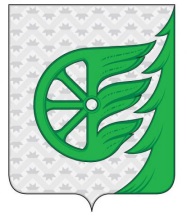 Администрация городского округа город ШахуньяНижегородской областиП О С Т А Н О В Л Е Н И ЕПриложение к постановлению администрации 
городского округа город Шахунья 
Нижегородской области от 07.06.2021 г. № 623Приложение к постановлению администрации 
городского округа город Шахунья 
Нижегородской области от 07.06.2021 г. № 623Приложение к постановлению администрации 
городского округа город Шахунья 
Нижегородской области от 07.06.2021 г. № 623Приложение к постановлению администрации 
городского округа город Шахунья 
Нижегородской области от 07.06.2021 г. № 623Реестр многоквартирных домов, находящихся на территории городского округа город Шахунья Нижегородской области, общее имущество которых подлежит капитальному ремонту в период 2021 года, собственники помещений в которых, формирующие фонд капитального ремонта на счете регионального оператора – Некоммерческая организация «Нижегородский фонд ремонта многоквартирных домов», не приняли решение о проведении капитального ремонта общего имущества вышеуказанных многоквартирных домов или указанными собственниками не представлена копия протокола общего собрания таких собственников, которым оформлено решение о проведении капитального ремонта общего имуществаРеестр многоквартирных домов, находящихся на территории городского округа город Шахунья Нижегородской области, общее имущество которых подлежит капитальному ремонту в период 2021 года, собственники помещений в которых, формирующие фонд капитального ремонта на счете регионального оператора – Некоммерческая организация «Нижегородский фонд ремонта многоквартирных домов», не приняли решение о проведении капитального ремонта общего имущества вышеуказанных многоквартирных домов или указанными собственниками не представлена копия протокола общего собрания таких собственников, которым оформлено решение о проведении капитального ремонта общего имущества№ п/пАдрес многоквартирного домаВид работы (услуги) по капитальному ремонтуСроки проведения работ1г. Шахунья, ул. Первомайская, д. 36Разработка проектной документациидо 01.10.20212г. Шахунья, ул. Первомайская, д. 36ремонт крышидо 31.12.20213г.Шахунья, ул. Первомайская, д. 36Строительный контрольдо 31.12.2021